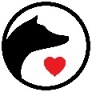    Northern Chautauqua Canine Rescue Slumber Party AgreementName of Slumber Party Host: _________________________________________	Phone Number: ___________________Address: ___________________________________________________________________________________________Email: _____________________________________________________________________________________________Length of Time You Intend to Host your Slumber Party:______________________________________________________Name of Slumber Party Dog: _____________ Sex: _____ Male	_____ Female	Color/Description: _________________The Slumber Party Host Understands and Agrees to the Following:Duty not to sell	The Slumber Party Host agrees that the above-named dog shall not be sold or given away to another party, and the Slumber Party Host shall not enter into any verbal or written agreement or contract with other potential adopters. The Slumber Party (SP) Dog will remain the property of NCCR and will be surrendered back to NCCR promptly upon request.Appointments/AttendanceThe Slumber Party Host shall be responsible for keeping appointments for the SP dog, including but not limited to veterinary appointments. If the Slumber Party Host is unable to keep an appointment for the SP dog, it is the Host’s duty to notify NCCR in a timely manner.Care and MaintenanceThe Slumber Party Host agrees to care for the SP dog in a humane and responsible manner in accordance with the guidelines expressed within the NCCR Slumber Party Handbook and by New York State law. The SP dog shall not be chained outdoors and must reside inside the Slumber Party Host’s home.The SP dog shall wear any provided identification tags at all times.The Slumber Party Host understands the risks of communicable illnesses and potentially hazardous behavioral issues, and will report any symptoms of illness or atypical behavior to NCCR immediately.  Period of CareThe Slumber Party Host agrees to care for the SP dog until either of the following criteria are met:	The SP dog is adopted by the Slumber Party HostThe SP dog is returned to the NCCR facility or an authorized representative of NCCR, including but not limited to a foster caregiver as approved and authorized by NCCR.SupervisionIt is the responsibility of the above-named Slumber Party Host to provide appropriate supervision and handling of the SP dog at all times, including but not limited to outdoor activities and during interaction with other people and/or pets. The SP dog shall not be left unsupervised with children under the age of 12 years at any time. Acceptance of RiskIt is understood that any dog may pose a risk to humans or other animals, and that this risk is increased when a dog is placed into new, potentially stressful situations including but not limited to change of residence and meeting new people or unfamiliar dogs. The Slumber Party host agrees to hold harmless and release from responsibility NCCR and its representatives in the event that the SP dog causes harm or injury to a person or animal while in the care of the Slumber Party host. Slumber Party Host: ______________________________________________ 	Date: _____________________Authorized NCCR Representative: ___________________________________	Date: _____________________ 